CIUDADANÍA DIDITAL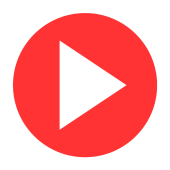 La ciudadanía tiene múltiples formas de participar, y es importante que en las circunstancias que estamos viviendo como país hablemos sobre CIUDADANÍA DIGITAL. Es el conjunto de conocimientos, habilidades y actitudes fundamentales para que niños, niñas, jóvenes y adultos se desenvuelvan en una sociedad democrática a través del uso de las Tecnologías de Información y Comunicación, de manera responsable, informada, segura, ética, libre y participativa, ejerciendo y reconociendo sus derechos digitales y comprendiendo el impacto de éstas en su vida personal y su entorno.Todos quienes hacemos uso de internet tenemos una huella digital, un rastro o retrato de nuestra actividad en línea, una marca que dejamos cada vez que navegamos e interactuamos en internet. Lo que compartimos o comentamos en redes sociales, la información que buscamos, las compras que hacemos online, las aplicaciones que usamos desde dispositivos móviles y todas nuestras interacciones vía internet, van formando una recopilación de información que se basa en nuestro comportamiento online y va quedando grabada.El internet y la masificación de los dispositivos móviles han ido redefiniendo la forma en que nos comunicamos, estudiamos y nos relacionamos entre nosotros. Esta cultura de lo digital nos permite acceder a información casi sin límites, en tiempo real, y plantea una forma de hacer comunidad mucho más horizontal. Sin embargo, esta forma globalizada de comunicación ha llevado a niños y jóvenes a situaciones desfavorables como lo son los casos de ciberacoso.Desarrolla las actividades de que se indiquen en esta guía en tú CUADERNO DE FORMACIÓN CIUDADANA O EN EL DE HISTORIA. Cuando volvamos al liceo revisaremos estos contenidos y otros, y TÚ tendrás mucho que aportar porque habrás desarrollado todo lo que te iremos indicando.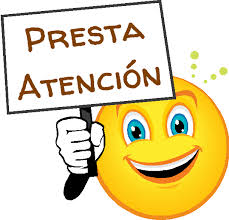 EL OBJETIVO DE ESTA GUÍA ES QUE COMPRENDAS QUE LA CONVIVENCIA DIGITAL INVOLUCRA RESPONSABILIDAD Y AUTOCUIDADO. ACTIVIDAD:¿A qué se denomina ciudadanía digital?De acuerdo a la observación del video del siguiente links  https://www.educarchile.cl/cuidados-basicos-en-internet-convivencia-digital ¿Cuáles son los cuidados básicos que debemos tener al navegar en Internet?En este links https://formacionciudadana.mineduc.cl/ciudadania-digital/ busca el decálogo del buen ciudadano digital, observa los videos y responde:¿Cuáles son las ideas principales del decálogo? Escríbelas.De acuerdo a tu experiencia ¿hay algún aspecto por considerar e incorporar a este decálogo? Señala y explica.